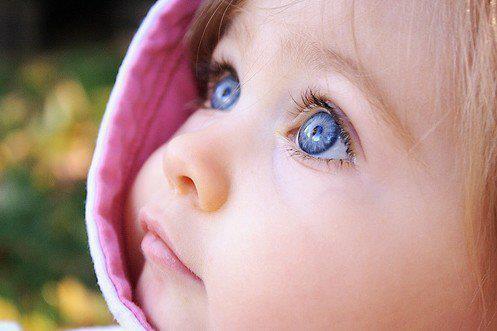 Baby and Child Lifesaving Session